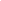 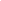 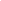 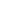 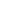 IndexExecutive Summary                                                                                                                  [PAGE NUMBER]Company Overview                                                                                                                  [PAGE NUMBER]Products and Services                                                                                                              [PAGE NUMBER]Execution                                                                                                                                    [PAGE NUMBER]Operational Plan                                                                                                                       [PAGE NUMBER]Financial Plan                                                                                                                             [PAGE NUMBER]Executive Summary:[Heathe Cattle Ranch Co.] raises purebred Hereford bulls that sire market-topping steers and heifers. The company sells top quality commercial herds to big food processing companies and restaurants around Nevada. The company plans to expand its ranch and will be needing funds to buy additional lands for new barns and grass fields.Company Overview:Mission Statement: [Heathe Cattle Ranch Co.] aims to provide the best quality of cattle meat to big food processing companies and top class restaurants around Nevada.Philosophy: [Heathe Cattle Ranch Co.] always works hard to live up to its core values which are dependability in execution and reliability in quality.Vision: [Heathe Cattle Ranch Co.] aspires to become the largest provider of quality cattle meat in the country.Outlook: As the demand for quality meat continues to increase in the United States, [Heathe Cattle Ranch Co.] looks forward to further broaden its business scope in terms of production number and its brand presence in several major states. In five years, the company will expand its farm size and within [15 to 20] years, the company looks forward to opening new ranches in Texas, Oregon, and Kansas.Type of Industry: [Cattle Ranching Industry]Business Structure: Sole ProprietorshipOwnership: Sole Proprietorship,  [Lucas Tokarev]Start-Up Summary: The overall cost of the start-up, which is [$100,000], is funded by the owner and will be used for land purchases, business insurance, permits, payroll, supplies, and maintenance.Management Team:Short- and Long-Term Goals and Milestones:Products and ServicesProduct/Service Description: The farm is raising herds of purebred Hereford cattle and sells its meat to food manufacturing companies, restaurants, and supermarkets. The farm also sells seed stocks, eggs, and dairy products.Value Proposition: [Heathe Cattle Ranch Co.] offers premier Hereford cattle meats to its clients around Nevada.Pricing Strategy: [Heathe Cattle Ranch Co.’s] pricing strategies are bundle pricing, bulk pricing, and penetration pricing.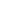 ExecutionMarketing Plan: [Heathe Cattle Ranch Co.] key marketing plan is to be visible on the internet. It needs to be enlisted on several online directories and online maps. The company also plans to send emails directly to prospective clients, such as restaurants and supermarkets, to bring awareness of its products and price offers.Market Research: There has been a strong demand for beef that keeps pushing the industry forward. Despite the increase in production in beef in the past year, the cattle feeders still experienced a booming market that created about [$80] billion in revenue last [2018]. Beef exports are doing well, domestic demand has been good, and consumer spending remains positive. Although, one expert warns that it does not take much to make the trend in the industry move back the other way.Marketing Strategy: [Heathe Cattle Ranch Co.’s] marketing strategy will focus on its visibility on the internet. The company will create a website that is designed to attract its target customers. The team will make the website mobile ready and easy to navigate so as to make it convenient for most of its customers. The company will also make use of social media marketing and email marketing to spread brand awareness as well as attract prospective clients.The team has started executing a few marketing activities to drive its strategy forward. Here is some of its progress:Organizational Structure: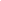 Operational Plan:Location and Facilities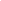 Tools and Equipment ChecklistIT InfrastructureThe following table reflects [Heathe Cattle Ranch Co.’s] IT infrastructure.Financial Plan              AssumptionsThis financial forecast is based on the current trends in the [cattle ranching industry]. The company will focus on gaining visibility on the internet as its marketing strategy and aims to increase its profit margin by decreasing operating costs and increasing revenue. Majority of the expenses will be on payroll, supplies, maintenance, insurance, and marketing activities.             Monthly ExpenseThe chart shows [Heathe Cattle Ranch Co.’s] projected monthly expenses for 2019.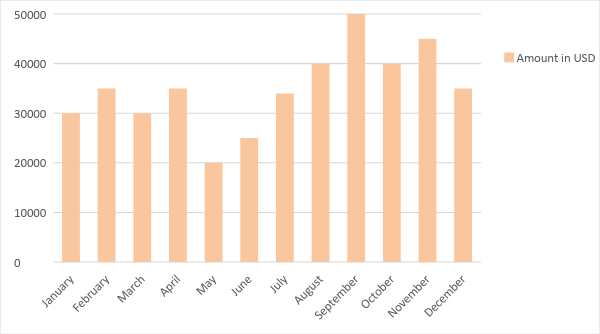               Monthly RevenueThe chart illustrates the company’s projected monthly revenues for 2019.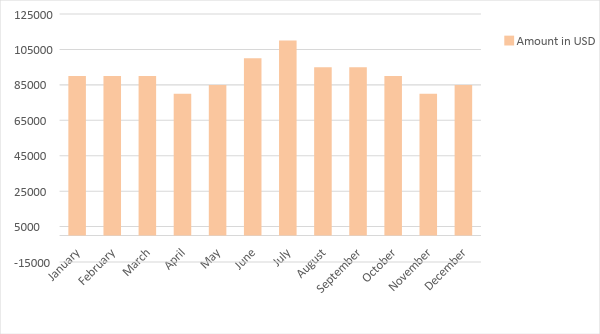 Business FinancingThe business’ funding comes from the owner worth [$100,000]. The bulk of the funds will be spent on supplies, marketing activities, maintenance, insurance, permits, and employee salary.StatementsStart-Up FundingStart-Up FundingStart-Up Expenses$30,000Start-Up Assets$70,000Total Funding Required$100,000AssetsNon-Cash Assets from Start-Up$20,000Cash Requirements from Start-up$15,000Additional Cash Raised$20,000Cash Balance on Starting Date$15,000Total Assets$70,000CapitalPlanned InvestmentOwner$100,000Other$0Additional Investment Requirement$0Total Planned Investment$100,000Loss at Start-Up (Start-Up Expenses)-$30,000Total Capital$70,000Liabilities$0Total Capital and Liabilities$70,000Start-UpStart-UpRequirementsStart-Up ExpensesRent - 5 Months$15,000Advertising$3,000Legal Fees$2,000Staff Training$5,000Insurance$2,000Other$3,000Total Start-Up Expenses$30,000Start-Up AssetsCash Required$15,000Start-Up Inventory$20,000Other Current Assets$20,000Long-Term Assets$15,000Total Assets$70,000Total Requirements (Total Start-Up Expenses + Total Assets)$100,000Management TeamRole/FunctionSkillsJason S. OwensRanch ManagerNegotiation, Supervisory, Time-management, Organizational, and FarmingHilda M. CookOffice ManagerNumerical, Adaptability, Attention to Detail, and Commercial AwarenessShort-Term GoalsMilestonesHire two more ranch employees by the end of the first halfThe first employee has been hired last February 14, 2019.Develop a more sustainable farming process that reduces waste productsThe core team has started their planning process and research will begin on March 15, 2019.Long-Term GoalsMilestonesIncrease the amount of farm income by 20% every year for the next three yearsThe company has already partnered with four stores and restaurants last month.Pay off all the company’s current debt within two yearsThe farm manager will create partnerships with new clients to increase the company’s profits.SWOT AnalysisStrengthsWeaknessesOpportunitiesThreatsHeathe Cattle Ranch Co.Flexibility in pricingDecreasing operating costWeak online visibilityWeak ability to sell products onlineLimited competition in the areaIncreasing meat demand in NevadaChanges in city regulations that affect the profitability of the businessKing Cub RanchExperienced operatorCompetitive pricesWeak online marketing strategiesOpportunities for new client acquisition due to its longstanding reputationStrong competitors that are selling the same products at competitive pricesOG Cattle CompanyWell-fundedNew to businessWeak pricing strategiesDemand for their products are strong in the areaToo much supply can result in a decrease in pricesMarketing StrategyActivitiesTimelineSuccess CriteriaWebsite set-upThe ranch manager has hired a web designer and developer.April 4, 2019The website will be launch before the end of April.Email marketingThe team has started to create email copies.May 1, 2019The team will start blasting emails by the start of the second quarter.SoftwareQuantityCattleMax2Quickbooks2HardwareQuantityPanels20Gates20Cattle Waterers15Cattle Feeders15Fences30InfrastructureExisting (Y/N)DescriptionDesktop ComputerYEssential equipment for the company’s accounting, business, and marketing operationsCompany WebsiteNStill under constructionProfit and Loss ProjectionProfit and Loss ProjectionProfit and Loss ProjectionProfit and Loss ProjectionFY2019FY2020FY2021Sales$1,000,000.00$1,200,000.00$1,300,000.00Direct Cost of Sale$200,000.00$300,000.00$400,000.00Other Cost of Sale$30,000.00$40,000.00$50,000.00Total Cost of Goods Sold or COGS (Sales - Direct Cost of Sale - Other Cost of Sale)$770,000.00$860,000.00$850,000.00Gross Profit (Sales-Total Cost of Goods Sold)$230,000.00$340,000.00$450,000.00Gross Margin % (Gross Profit/Sales)23.00%28.33%34.62%Operating ExpensesRent$80,000.00$90,000.00$90,000.00Insurance$15,000.00$25,000.00$30,000.00Utilities$30,000.00$30,000.00$30,000.00Salary (Including Tax)$90,000.00$100,000.00$100,000.00Maintenance & Supplies$10,000.00$14,000.00$15,000.00Total Operating Expenses$225,000.00$259,000.00$265,000.00EBITDA (Total Cost of Sale-Total Operating Expenses)$545,000.00$601,000.00$585,000.00Depreciation$4,000.00$4,000.00$4,000.00Interest Expense$0.00$0.00$0.00Taxes Paid$4,000.00$5,000.00$6,000.00Net Profit (Gross Profit - Operating Expenses - Taxes - Interest)$1,000.00$76,000.00$179,000.00Balance Sheet ProjectionBalance Sheet ProjectionBalance Sheet ProjectionBalance Sheet ProjectionFY2019FY2020FY2021Cash$350,000.00$450,000.00$550,000.00Accounts Receivable$200,000.00$300,000.00$400,000.00Inventory$30,000.00$40,000.00$50,000.00Other Current Assets$20,000.00$30,000.00$40,000.00Total Current Assets$600,000.00$820,000.00$1,040,000.00Long-Term Assets$100,000.00$200,000.00$300,000.00Accumulated Depreciation$3,000.00$2,500.00$2,000.00Total Long-Term Assets (Long-Term Assets-Accumulated Depreciation)$97,000.00$197,500.00$298,000.00Total Assets (Total Current Assets + Total Long-Term Assets)$697,000.00$1,017,500.00$1,338,000.00Accounts Payable$40,000.00$50,000.00$60,000.00Notes Payable$40,000.00$45,000.00$55,000.00Other$20,000.00$30,000.00$40,000.00Total Liabilities$100,000.00$125,000.00$155,000.00Paid-in Capital$50,000.00$55,000.00$60,000.00Retained Earnings$300,000.00$400,000.00$500,000.00Total Owner's Equity (Total Assets - Total Liabilities)$597,000.00$892,500.00$1,183,000.00Total Liabilities & Equity (Total Liabilities/Total Owner's Equity)16.75%14.01%13.10%Cash Flow ProjectionCash Flow ProjectionCash Flow ProjectionCash Flow ProjectionFY2019FY2020FY2021Operating Cash Beginning$300,000.00$400,000.00$500,000.00Sources of Cash$30,000.00$40,000.00$50,000.00Receivables$200,000.00$300,000.00$400,000.00Sales$100,000.00$200,000.00$300,000.00Others$20,000.00$25,000.00$30,000.00Total Cash$650,000.00$965,000.00$1,280,000.00ExpendituresRent$80,000.00$90,000.00$90,000.00Insurance$15,000.00$25,000.00$30,000.00Utilities$30,000.00$30,000.00$30,000.00Salary (Including Tax)$90,000.00$100,000.00$100,000.00Maintenance & Supplies$10,000.00$14,000.00$15,000.00Total Expenditures$225,000.00$259,000.00$265,000.00 Net Income/Loss (Total Cash - Total Expenditures)$425,000.00$706,000.00$1,015,000.00